5/3（火・祝） チャイルドファクトリー参加申込書　申込み日　　年　　月　　日＊個人情報は、連絡調整のみに使用します。＊該当する項目すべての□にチェックしてください。☆活動体験（場所：ショッパーズプラザ横須賀　２階センターステージ周辺）　□机　　本・椅子　脚（希望数を記入ください）※最大（机は４本、イスは１０脚まで）□電源希望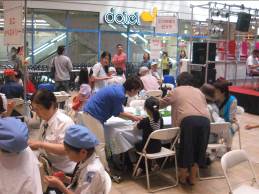 ※注意点＊飲食・物品等の販売はできません。＊机・イスの準備・撤去は全団体協力して行いますので集合時間等厳守してください。＊開催は５月３日（火・祝）の１日のみとなります。＊集合時間等の詳細は、参加確定後に改めてお知らせいたします。＊各団体１台分は無料駐車券をお渡しいたします。＊参加団体は作品サンプルを４月２６日(火)までにサポートセンターまでお持ちください。 　(当日会場に展示をいたします)　　　　団体名ＤＢＮｏ．連絡者氏　名　　　　　　　　　　　　　　　　　　　　　　　　　　　　　　　　　　　住　所　〒　　　　　　　　　　　　　　　　　　　　　　　　　　　　　　　　　ＴＥＬ　　　　　　　　　　　　　　　　　ＦＡＸ　　　　　　　　　　　　　　　Ｅメール　　　　　　　　　　　　　　　　　　　　　　　　　　　　　　　　　　氏　名　　　　　　　　　　　　　　　　　　　　　　　　　　　　　　　　　　　住　所　〒　　　　　　　　　　　　　　　　　　　　　　　　　　　　　　　　　ＴＥＬ　　　　　　　　　　　　　　　　　ＦＡＸ　　　　　　　　　　　　　　　Ｅメール　　　　　　　　　　　　　　　　　　　　　　　　　　　　　　　　　　